…………… İlkokulu ………. Sınıfı Fen Bilgisi Dersi 2.Dönem 2. Yazılısı1-Yukarıdaki tabloda dünyamızın katmanları ile ilgili verilen bilgilerin doğru eşleştirmesi hangi seçenekte verilmiştir?A-1-a , 2-d , 3-c , 4-b                                 B-1-c , 2-a , 3-b , 4-dC-1-d , 2-b , 3-c , 4-a                                 D-1-c , 2-b , 3-d , 4-a2-Yukarıdaki cümlede boş bırakılan yere hangisi gelmelidir.A-Küre                B-Üçgen               C-Silindir              D-Düz 1-Kayaç             2- Kum               3-Çakıl               D-Taş4-Yukarıdakilerin küçükten büyüğe doğru sıralanışı hangisidir?A-  2 -   4  –  1  -  3                                    B-  3 –  4  –  1  –  2 C-  2  -  3  -  4  –  1                                    D-  1  -  4  -  3  -  25-Aşağıdakilerden hangisi çevre kirliliğini azaltmak için alınabilecek önlemlerden biri değildir?A-Evlerde ve işyerlerindeki atıkları geri dönüşüme gönderilmesiB-Fabrika bacalarına filtre takılması ve daha az duman çıkmasıC-Tarım arazilerinde doğal gübrelerin kullanılmasıD-Evlerde ve işyerlerinde ısınmak için daha çok kömür yakılması6-Aşağıdakilerden hangisi gözle görülemeyen canlıları görebilmemizi sağlayan araçtır?7-Yukarıdaki boş bırakılan yerlere sırasıyla hangi kelimeler yazılmalıdır?A-boşaltım-çoğalırlar-beslenme-hareket   B-hareket-üreme-uyartı-solunumC-hareket-beslenme-boşaltım-çoğalır        D-üreme-sindirim-yaşam-ölür8-Yukarıdaki varlıklardan kaç tanesi canlılık özellikleri taşır?A-4                           B-5                           C-6                           D-79-Aşağıdaki canlılardan hangisi hem karada hem de suda yaşayabilen canlılara örnek olarak gösterilemez?10-Yukarıda bir bitki tohumunun çimlenmesi gösterilmektedir. Buna göre yandaki bilgilerden hangisi yanlıştır?A-I                        B-II                          C-III                        D-IV11-Yukarıdaki bilgilere göre hangisi yapay yaşam alanına örnektir?A-Akvaryum               B-Deniz                C-Orman                D-Toprak12-Aşağıdaki canlılardan hangisi diğerlerine göre daha hızlı hareket eder?A-Solucan                   B-Fasulye                  C-Köpek                D-Karınca13-Yukarıdaki tabloda verilen eşleştirmeyi yapınız.( 10 Puan )14-Aşağıdaki boşluklara uygun olan kelimeleri yazınız.( 20 puan ) Çevre kirliliğinin en önemli sebebi …………………… faaliyetleridir.……………………………… nın yaşam alanı okyanuslardır.Mikroskobik canlılar topraktaki bazı atıkları ……………………………Ateş küre ve ağır küre Dünyamızın………………………………… katmanlarıdır.……………………… Güneşin zararlı ışınlarının Dünyaya ulaşmasını engeller.Bir canlını yaşayıp çoğalabildiği ortama ……………………………………… denir.Taş, kağıt ve makas gibi ……………………… varlıklardır. Tohumlar uygun şartlar oluştuğunda …………………… özelliği kazanır.Soba,egzoz ve fabrikalardan çıkan duman ………… kirliliğine sebep olurHamurun mayalanması, sütün yoğurt olması …………………………………………sayesinde gerçekleşir.15- Aşağıdaki cümlelerde verilen bilgiler doğru ise parantezin içine D yanlış ise Y yazınız.( 10 puan )( ___ )  Bitkiler yapraklarının terlemesi ile boşaltım yaparlar.             ( ___ )  Bazı kayaçların ekonomik değeri vardır.( ___ )  Erozyonu önlemek için daha fazla ağaç kesilmelidir( ___ )  Hayvanların hepsi et yiyerek beslenirler.                 ( ___ )  Dünya’mızın merkezinde bulanan çekirdek yerçekimin kaynağıdır.( ___ )  Hava küre Dünya’nın en sıcak katmanıdır( ___ )  Uçabilmek bütün canlıların ortak özelliklerinden biridir.( ___ )  Rüzgar,yağmur ve kar yağışı ağır kürede gerçekleşen olaylardır.( ___ )  Bütün mikroskobik canlılar çok zararlıdır.( ___ )  Yeryüzünde karaların kapladığı alan suların alanından daha fazladır.Hepinize başarılar dilerim..                                            Dünyamızın yüzeyini kaplayan karaların tamamına denir1aHavaKüreDünyamızı çepeçevre saran gaz katmanıdır2bSu küreOkyanuslar,göller ve akarsuların oluşturduğu katmandır3cTaş KüreDünyamızın merkezi olan katmandır4dAğır KüreAy’dan ve  uzaydan Dünya’nın fotoğraflarını çeken bilim adamları, Dünya’nın ……………… biçiminde olduğunu kanıtlamışlardır.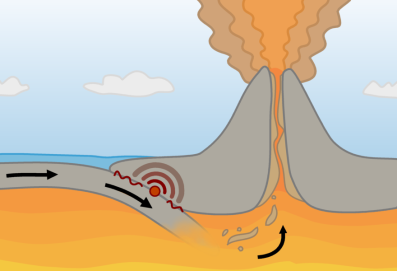 3-Yanardağlardan çıkan lavlar yeryüzünün hangi katmanından gelmektedir?A-Su küre                    B-Hava KüreC-Taş Küre                   D-Ateş KüreA-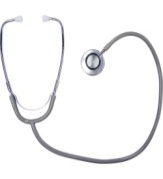 B-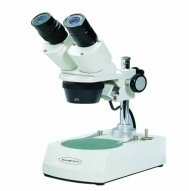 C-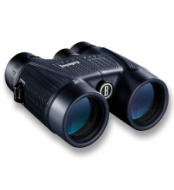 D-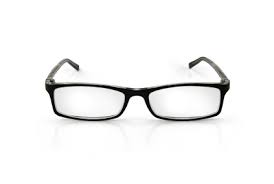 Canlı varlıklar ……………… ederler.Bütün canlılar yaşamak için ………………… yaparlar.Canlıların vücutlarında dolaşan atık maddelerin dışarı atılmasına ……………… denir.Canlı varlıklar belli bir olgunluğa ulaştıklarında …………………………KediPlastik çiçekPapatyaKayaYılanKalem AslanFutbol topu  Çilek TencereA-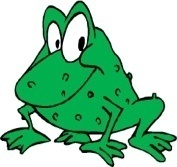 B-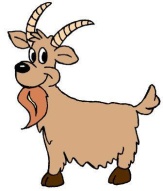 C-C-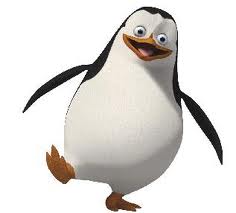 D-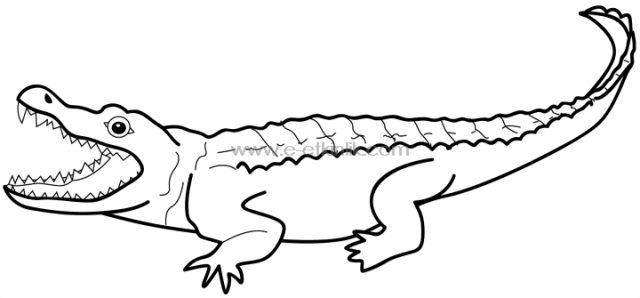 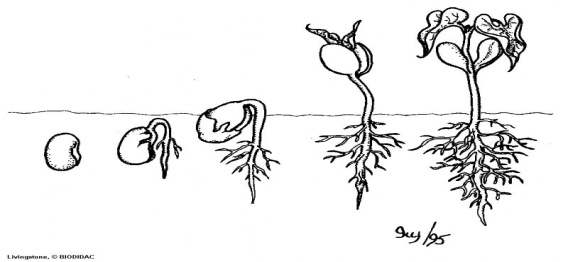 I-Çimlenmekte olan tohum için güneş ışığına ihtiyaç yokturII-Bitkiler zamanla büyürlerIII-Bitki topraktan çıktığında da güneş ışığına gerek duymazIV-Bitkilerin kökleri ile topraktan su ve mineral alırlarI-Çimlenmekte olan tohum için güneş ışığına ihtiyaç yokturII-Bitkiler zamanla büyürlerIII-Bitki topraktan çıktığında da güneş ışığına gerek duymazIV-Bitkilerin kökleri ile topraktan su ve mineral alırlarI-Çimlenmekte olan tohum için güneş ışığına ihtiyaç yokturII-Bitkiler zamanla büyürlerIII-Bitki topraktan çıktığında da güneş ışığına gerek duymazIV-Bitkilerin kökleri ile topraktan su ve mineral alırlarI-Çimlenmekte olan tohum için güneş ışığına ihtiyaç yokturII-Bitkiler zamanla büyürlerIII-Bitki topraktan çıktığında da güneş ışığına gerek duymazIV-Bitkilerin kökleri ile topraktan su ve mineral alırlarI-Çimlenmekte olan tohum için güneş ışığına ihtiyaç yokturII-Bitkiler zamanla büyürlerIII-Bitki topraktan çıktığında da güneş ışığına gerek duymazIV-Bitkilerin kökleri ile topraktan su ve mineral alırlarHer canlının bir yaşam alanı vardır. Bazı canlıların yaşam alanları doğada kendiliğinden bulunur. Bazı canlıların ise yaşam alanları insanlar tarafından oluşturulur.1Atmosfer tabakası olmasaydıaYumurtaları ile çoğalırlar2Yerkürenin en ağır katmanıbMinerallere maden denir3Ekonomik değeri olan cBoşaltım yaparlar4Zamanla parçalanan kayaçlardÇürümesine yol açabilirler5Ayçiçeği bitkisi hareketinieDünyamızda yaşam olmazdı6Canlı varlıklar uyarıları alırfHem de suda yaşayabilir7Mikroskobik canlılar besiningAldığı  uyarılara tepki verir8Bitkiler yapraklarını dökerekhUfalanarak toprağa dönüşür9Su kaplumbağası hem karadajAğır küredir10Kuşlar ve balıklar kGüneşe göre belirler12345678910ejbhkgdcfaYaşam alanıcanlılıkOzon tabakasıBalinacansızparçalarhavagözlemlenemeyeninsanmikroskobik